MODELLO DI FOGLIO DI INFORMAZIONI GENERALI SUL CLIENTE            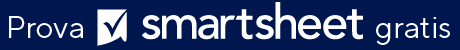 DICHIARAZIONE DI NON RESPONSABILITÀQualsiasi articolo, modello o informazione sono forniti da Smartsheet sul sito web solo come riferimento. Pur adoperandoci a mantenere le informazioni aggiornate e corrette, non offriamo alcuna garanzia o dichiarazione di alcun tipo, esplicita o implicita, relativamente alla completezza, l’accuratezza, l’affidabilità, l’idoneità o la disponibilità rispetto al sito web o le informazioni, gli articoli, i modelli o della relativa grafica contenuti nel sito. Qualsiasi affidamento si faccia su tali informazioni, è pertanto strettamente a proprio rischio.NOME DELLA SOCIETÀNOME DELLA SOCIETÀNOME DELLA SOCIETÀNOME DELLA SOCIETÀNOME DELLA SOCIETÀNOME DELLA SOCIETÀNOME DELLA SOCIETÀNOME DELLA SOCIETÀIL TUO LOGOIL TUO LOGORIGA INDIRIZZO 1RIGA INDIRIZZO 1RIGA INDIRIZZO 1RIGA INDIRIZZO 1RIGA INDIRIZZO 1RIGA INDIRIZZO 1RIGA INDIRIZZO 1RIGA INDIRIZZO 1RIGA INDIRIZZO 1RIGA INDIRIZZO 1RIGA INDIRIZZO 1RIGA INDIRIZZO 2RIGA INDIRIZZO 2RIGA INDIRIZZO 2RIGA INDIRIZZO 2RIGA INDIRIZZO 2RIGA INDIRIZZO 2RIGA INDIRIZZO 2RIGA INDIRIZZO 2RIGA INDIRIZZO 2RIGA INDIRIZZO 2RIGA INDIRIZZO 2CITTÀ / STATO / CAPCITTÀ / STATO / CAPCITTÀ / STATO / CAPCITTÀ / STATO / CAPCITTÀ / STATO / CAPCITTÀ / STATO / CAPCITTÀ / STATO / CAPCITTÀ / STATO / CAPCITTÀ / STATO / CAPCITTÀ / STATO / CAPCITTÀ / STATO / CAPTELEFONOTELEFONOTELEFONOTELEFONOTELEFONOTELEFONOTELEFONOTELEFONOTELEFONOTELEFONOTELEFONOINDIRIZZO WEBINDIRIZZO WEBINDIRIZZO WEBINDIRIZZO WEBINDIRIZZO WEBINDIRIZZO WEBINDIRIZZO WEBINDIRIZZO WEBINDIRIZZO WEBINDIRIZZO WEBINDIRIZZO WEBDATADATADATADATADATADATAAMMINISTRATOREAMMINISTRATOREAMMINISTRATOREAMMINISTRATOREAMMINISTRATOREINFORMAZIONI CLIENTEINFORMAZIONI CLIENTEINFORMAZIONI CLIENTEINFORMAZIONI CLIENTEINFORMAZIONI CLIENTEINFORMAZIONI CLIENTEINFORMAZIONI CLIENTEINFORMAZIONI CLIENTEINFORMAZIONI CLIENTEINFORMAZIONI CLIENTEINFORMAZIONI CLIENTENOME DEL CONTATTOTITOLO CONTATTOINDIRIZZO AZIENDALEINDIRIZZO AZIENDALEINDIRIZZO AZIENDALETELEFONO PRINCIPALEFAXSITO WEBINDIRIZZO PRIVATOINDIRIZZO PRIVATOINDIRIZZO PRIVATOE-MAILINFORMAZIONI AZIENDALIINFORMAZIONI AZIENDALIINFORMAZIONI AZIENDALIINFORMAZIONI AZIENDALIINFORMAZIONI AZIENDALIINFORMAZIONI AZIENDALIINFORMAZIONI AZIENDALIINFORMAZIONI AZIENDALIINFORMAZIONI AZIENDALIINFORMAZIONI AZIENDALIINFORMAZIONI AZIENDALINOME DELLA SOCIETÀTIPO DI ATTIVITÀ PRINCIPALEINDIRIZZOINDIRIZZOINDIRIZZOTELEFONO PRINCIPALEFAXE-MAILE-MAILE-MAILSITO WEBCome hai saputo di noi per la prima volta?Come hai saputo di noi per la prima volta?Come hai saputo di noi per la prima volta?Come hai saputo di noi per la prima volta?Come hai saputo di noi per la prima volta?Come hai saputo di noi per la prima volta?Come hai saputo di noi per la prima volta?Come hai saputo di noi per la prima volta?Come hai saputo di noi per la prima volta?Come hai saputo di noi per la prima volta?Come hai saputo di noi per la prima volta?Qual è la natura della tua attività con noi?Qual è la natura della tua attività con noi?Qual è la natura della tua attività con noi?Qual è la natura della tua attività con noi?Qual è la natura della tua attività con noi?Qual è la natura della tua attività con noi?Qual è la natura della tua attività con noi?Qual è la natura della tua attività con noi?Qual è la natura della tua attività con noi?Qual è la natura della tua attività con noi?Qual è la natura della tua attività con noi?Quali problemi negativi hai incontrato in passato con questo tipo di servizio?Quali problemi negativi hai incontrato in passato con questo tipo di servizio?Quali problemi negativi hai incontrato in passato con questo tipo di servizio?Quali problemi negativi hai incontrato in passato con questo tipo di servizio?Quali problemi negativi hai incontrato in passato con questo tipo di servizio?Quali problemi negativi hai incontrato in passato con questo tipo di servizio?Quali problemi negativi hai incontrato in passato con questo tipo di servizio?Quali problemi negativi hai incontrato in passato con questo tipo di servizio?Quali problemi negativi hai incontrato in passato con questo tipo di servizio?Quali problemi negativi hai incontrato in passato con questo tipo di servizio?Quali problemi negativi hai incontrato in passato con questo tipo di servizio?Che tipo di preoccupazioni di bilancio hai?Che tipo di preoccupazioni di bilancio hai?Che tipo di preoccupazioni di bilancio hai?Che tipo di preoccupazioni di bilancio hai?Che tipo di preoccupazioni di bilancio hai?Che tipo di preoccupazioni di bilancio hai?Che tipo di preoccupazioni di bilancio hai?Che tipo di preoccupazioni di bilancio hai?Che tipo di preoccupazioni di bilancio hai?Che tipo di preoccupazioni di bilancio hai?Che tipo di preoccupazioni di bilancio hai?Quali tipi di servizi ti interessano?Quali tipi di servizi ti interessano?Quali tipi di servizi ti interessano?Quali tipi di servizi ti interessano?Quali tipi di servizi ti interessano?Quali tipi di servizi ti interessano?Quali tipi di servizi ti interessano?Quali tipi di servizi ti interessano?Quali tipi di servizi ti interessano?Quali tipi di servizi ti interessano?Quali tipi di servizi ti interessano?